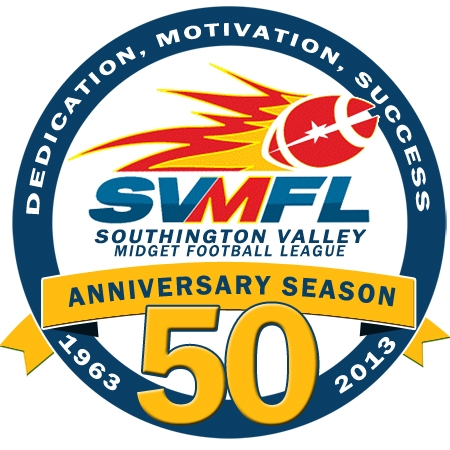 SVMFL General Membership Meeting MinutesDate:			November 12, 2013E-Board: 	Jeff Buonanni, Vice President Scott Kieras, Treasurer; Terri O’Shea League Auxilary; Tim O’Shea, Equipment Manager Andy Pettola, Flag and Powderpuff Commissioner, Tommy Porter, Tackle Commissioner, Hope Chapman, Secretary, Kim Beaudoin, Cheer DirectorAbsent E-Board 	George Cardozo, PresidentAttendees:	Jay Malachowski, Jim Tracy, John Degumbia, David Schneider, Fred Parke, Jeff Graziano, Pat Testa, David Sullivan, Chris Laporte, Sarah Jean, Chris Kohl, Shari Kohl, Chris Matusik, Steve Lord, Bonnie Solivan, Jon EvjenMeeting Agenda:Call to order - meeting was called to order at 8:07pm by Vice President, Scott BuonanniRoll call was conducted by Hope ChapmanAccept minutes of last meeting – Motion to accept minutes approved Cheer ReportCheerleaders went to Southington High School to cheer with Blue Knights cheerleaders. Will be cheering for ChampionshipsCheering for All Star game15 cheerleaders cheering at Quinnipiac Basketball gameEnd of year party TBD at American Gymnastics where uniforms will be returned. Tackle Report – Tom PorterChampionships will be held Saturday November 16, 2013. Tackle C 1:30, B 3:30, A 5:30.  Sunday November 17, 2013 will be Flag at 10am and Powderpuff at 12pm.High School allowed us full access but we have to clean everything after ourselves.Referees will be looked at again for 2014 season.  Consensus of the group is that the referees need to be re-evaluted.All Star games tentatively scheduled for 11/23 here at Southington High School/West Hartford.  Tom to clear up dates/location.Flag and Powderpuff ReportGames Sunday at 10 and 12.  Needs announcer for 12pm game. Will send an email. Moms vs. PP all stars – well attended and great event! Girls beat the moms.Andy interviewed by Southington Observer regarding the game/league.  Will be coming to take photos of the Championship games.Treasurer Report – Scott Kieras$30,080.64 Outstanding bills for lights and earmarking money for scholarship for 2014.  Also has to pay officials to pay for Championships game. League Auxilary – Terri O’SheaSelling Raffle tickets for baskets to be drawn at ChampionshipsProclamations from Governor and Town Council to have Breast Cancer awareness funds by Shari Kohl very successful – Raised $600Food drive was recognized in Waterbury and Citizen.Team moms to sell 50/50 raffle tickets at Championship GameEquipment Manager – Tim O’SheaEquipment can be returned all this week and next week to Tim.For All-Star games, Teams will wear colors: C - Burgundy; B - White; A - Blue New BusinessNO positions were contested for the 2014 E-Board.  Positions elected as follows:President, George CardozoVice President, Jeff BuonanniTreasurer, Scott KierasSecretary, Kim BeaudoinCheer Director, Stacy PorterLeague Auxilary, Sara JeanTackle Commissioner, Tommy PorterFlag Commissioner, Andy PettolaEquipment Manager, Rich CasellaMeeting adjourned at 8:40pm by Jeff Buonanni